ОТБОРОЧНОЕ ИСПЫТАНИЕ в 5 класс Гимназии как базовой школы Российской академии наук (РАН)Дорогой четвероклассник!Сегодня ты проходишь отборочное испытание в 5 класс. Комплексная работа состоит из 11 заданий. Постарайся выполнить все задания.Запиши свой код ниже (указывать там Ф.И.О. нельзя!).Время выполнения работы – 2 урока по 45 минут.Желаем успешного прохождения отборочного испытания!Постарайся выполнить все задания.Выполняй их по порядку.Задание 1.Запиши предложения, выбрав правильную букву.(За) наш(е, и, ы)й  д(е, и)ревн(е,и)й шуми(т,д) густой ле(с,з).  Мы под(ъ,ь)ехали (на) м(а,о)ш(и,ы)н(е,и) (к)е(г,в)о  (а,о)пу(ш,ж)к(и,е). (На)д(е,и)рев(ь,ъ)ях п(о,а)ю(д.т) птиц(и,ы).   (Под)кустам(е,и) пряч(у,ю)(т,тс,ц)я зайц(и,ы).   1.1.Проверь свою запись, если надо, исправь.                                                                                                     (4 балла)Задание 2.1. Подчеркни главные и второстепенные члены                            первого  предложения, которые     ты знаешь.                                                                                                        (2балла)2.2. Над каждым словом первого предложения укажи, какой        частью речи оно является.  (3 балла)2.3.  На новой  строке запиши грамматическую основу этого            предложения. (1балл)2.4. Укажи грамматические признаки главных членов предложения.           (формы рода, числа, падежа или времени). (2 балла)Задание 3.Найди в тексте по одному примеру на каждую из орфограмм, указанных в таблице. Запиши эти слова на новой строке через запятую,  не изменяя формы слова. Орфограмму подчеркни. (Таблицу перечерчивать не нужно).   (3 балл)Задание 4.Прочитай  предложение.  Груздь – один из самых известных съедобных грибов.Сколько букв т и сколько звуков [т] в этом предложении?Запиши ответ: букв т _____, звуков [т] _____ .          (2балла)Задание 5.Подбери из текста  задания №1 по одному слову к каждой схеме. Запиши и разбери их по составу (В задании могут быть ловушки!)Корень, окончаниеПриставка, корень, суффикс, окончаниеКорень, суффикс, окончание               (3 балла)Задание 6.Запиши из каждого ряда лишнее словоБелка, олень, кошка, медуза.Лягушка, ящерица, змея,  крокодил.Жук, бабочка, паук, стрекоза, пчела, муха    (3 балла)Задание 7.Прочитай слова. Разбей их на группы. Запиши название группы и слова, которые к ней относятся. (Каждую группу записывай с новой строчки).Гренландия, Африка, Евразия, Мадагаскар, Австралия, Антарктида. (6 баллов)Задание 8. Запиши к каждому классу буквы, которые поясняют характерные весенние  явления в их жизни.(Пример. 1. - …Ж, М., 2. - . Р, С.  ) Задание 9. Желтогорлая мышь проделала подземные ходы. Получилось следующее.                             120 м                        40 м                                                                                              20 м                                                                                                                                                       7707 6000 666666666                                                                                                                                          50 м9.1. Найдите площадь закрашенной части прямоугольника.            Перечерчивать фигуру не нужно. Запиши только решение.   (4 балла). Найди, в какой записи допущены ошибки. Исправь ошибку и запиши правильно  эти  равенства.11 см = 110 мм                                            13 см = 130 мм   4 кг = 400 г                                                  5 т  =  500 ц 5 м = 500 см                                                4 ц = 400 кг       м = 12000 кв. см                                  5 кв. м = 50000 кв. см        (2 балла по0,5 б. за  каждый правильны ответ Ответь на вопросы по условию задачи, записав решение к каждому вопросу.     Одна семья желтогорлых мышей заготовила 28 кг желудей, вторая семья на 14 кг больше. Все запасы они разместили в 14 дуплах поровну . Сколько килограммов желудей в каждом дупле? 1.Сколько килограммов желудей заготовила вторая семья? 2. На сколько килограммов меньше заготовила первая семья, чем вторая? 3. Сколько всего килограммов желудей заготовили обе семьи? 4. Сколько килограммов желудей в каждом дупле? (2 балла по 0,5 баллов за правильно решенное действие)11. Запиши числовое выражение. Произведение чисел 2603 и 58 увеличить на разность чисел 100000 и 19975. Найди значение этого выражения, записав решение по действиям столбиком. (5 баллов)   12. Рассмотри таблицу. Ответь на вопросы. Ответы запиши.(Образец. 12.1 _______. 12.2._______ . )       (2 балла по 0,5 б. за каждый правильный ответ)12.1. У какой мыши длина норок больше и на сколько?12.2. Какая мышь заготавливает запасов меньше? 12.3. Правда ли, что длина тела желтогорлой мыши больше? 12.4. Можно ли сказать, что количество детёнышей у этих мышей одинаково?   Башҡортостан РеспубликаhыСтәрлетамаҡ ҡалаhыҡала округы хакимиәтеМУНИЦИПАЛЬАВТОНОМИЯЛЫДӨЙӨМ БЕЛЕМ БИРЕYУЧРЕЖДЕНИЕҺЫ«1-СЕ  ҺАНЛЫ ГИМНАЗИЯ»(МАДББУ «1-СЕ  ҺАНЛЫ ГИМНАЗИЯ»)453126,Стәрлетамаҡ,Сакко hәм Ванцетти урамы, 68тел. факс (3473) 21-92-75,  21-93-94email: gimnaziay1@ mail.ruсайт: strgimn1.ru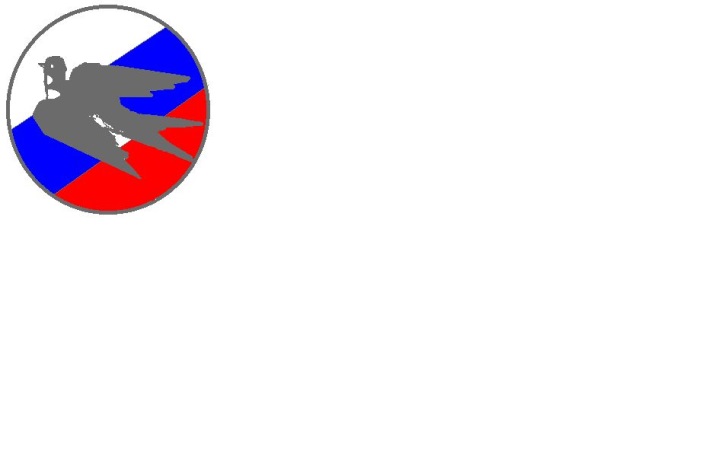 Администрация городского округа город СтерлитамакРеспублики БашкортостанМУНИЦИПАЛЬНОЕ АВТОНОМНОЕОБЩЕОБРАЗОВАТЕЛЬНОЕУЧРЕЖДЕНИЕ«гИМНАЗИЯ  №1»(МАОУ «Гимназия №1»)453126, Стерлитамак, ул. Сакко и Ванцетти, 68тел. факс (3473) 21-92-75,  21-93-94email: gimnaziay1@ mail.ruсайт: strgimn1.ru  КОДНазвание орфограммыПример слова с данной орфограммойПроверяемые безударные гласные в  корне слова      Парные согласныеРазделительный твердый и мягкий знаки1. звери2. птицы3. рыбыА. метание икрыБ. откладывание яицВ. усиленное питание, запасание кормаГ. линька (смена шерсти)Д. превращение в куколокЕ. залегание в спячку     (4балла)Длина телаКоличество детёнышейМасса заготовленных запасовДлина норокПолевая мышь7 см6 - 83 кг10 мЖелтогорлая мышь13 см5 – 74 кг3 – 5 м